M.Of.Nr.714 din 20 noiembrie 2013ORDIN Nr.5144
privind aprobarea Strategiei anticoruptie in educatie   In conformitate cu prevederile:
   – Legii educatiei nationale nr. 1/2011, cu modificarile si completarile ulterioare;
   – Legii nr. 188/1999 privind Statutul functionarilor publici, republicata, cu modificarile si completarile ulterioare;
   – Legii nr.7/2004 privind Codul de conduita a functionarilor publici, republicata;
   – Legii nr. 477/2004 privind Codul de conduita a personalului contractual din autoritatile si institutiile publice;
   – Legii nr. 251/2004 privind unele masuri referitoare la bunurile primite cu titlu gratuit cu prilejul unor actiuni de protocol in exercitarea mandatului sau a functiei;
   – Legii nr. 161/2003 privind unele masuri pentru asigurarea transparentei in exercitarea demnitatilor publice, a functiilor publice si in mediul de afaceri, prevenirea si sanctionarea coruptiei, cu modificarile si completarile ulterioare;
   – Legii nr. 115/1996 pentru declararea si controlul averii demnitarilor, magistratilor, a unor persoane cu functii de conducere si de control si a functionarilor publici, cu modificarile si completarile ulterioare;
   – Legii nr. 78/2000 pentru prevenirea, descoperirea si sanctionarea faptelor de coruptie, cu modificarile si completarile ulterioare;
   – Legii nr. 571/2004 privind protectia personalului din autoritatile publice, institutiile publice si din alte unitati care semnaleaza incalcari ale legii;
   – Ordonantei de urgenta a Guvernului nr. 75/2005 privind asigurarea calitatii educatiei, aprobata cu modificari prin Legea nr. 87/2006, cu modificarile si completarile ulterioare;
   – Ordinului presedintelui Agentiei Nationale a Functionarilor Publici nr. 1.200/2013 privind monitorizarea respectarii normelor de conduita de catre functionarii publici si a implementarii procedurilor disciplinare;
   – Ordinului ministrului finantelor publice nr. 946/2005 pentru aprobarea Codului controlului intern/managerial, cuprinzand standardele de control intern/managerial la entitatile publice si pentru dezvoltarea sistemelor de control intern/managerial, republicat, cu modificarile ulterioare;
   – Hotararii Guvernului nr. 185/2013 privind organizarea si functionarea Ministerului Educatiei Nationale, cu modificarile si completarile ulterioare,   ministrul educatiei nationale emite prezentul ordin.   Art. 1. - Se aproba Strategia anticoruptie in educatie, prevazuta in anexa care face parte integranta din prezentul ordin.
   Art. 2. - Secretarul general adjunct, directiile generale/ directiile/serviciile din Ministerul Educatiei Nationale, precum si institutiile aflate in subordinea/coordonarea ministerului vor aduce la cunostinta personalului prevederile prezentului ordin.
   Art. 3. - Prezentul ordin se publica in Monitorul Oficial al Romaniei, Partea I.Ministrul educatiei nationale,
Remus Pricopie   Bucuresti, 26 septembrie 2013.
   Nr. 5.144.
ANEXA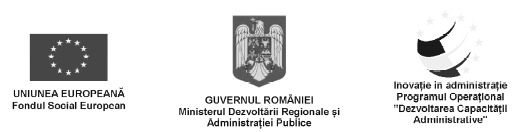 
„Prevenirea coruptiei in educatie prin informare, formare si responsabilizare” – 
Proiect cofinantat din Fondul Social European, prin Programul Operational „Dezvoltarea Capacitatii Administrative“ - Cod SMIS 30342STRATEGIA anticoruptie in educatie 2013-2015CUPRINS   1. Introducere
   1.1. Despre strategie
   1.2. Coruptia in Romania si indicatori de perceptie a coruptiei in educatie
   1.3. Politicile publice si cadrul juridic existente
   2. Valorile fundamentale si principiile promovate de strategie
   2.1. Valori fundamentale
   2.2. Principii
   3. Scopul strategiei, instrumentele si tipurile de interventii propuse
   3.1. Scopul strategiei
   3.2. Instrumentele si tipurile de interventii propuse
   4. Obiectivele generale
   4.1. Prevenirea coruptiei la nivelul sectorului educational
   4.2. Cresterea gradului de educatie anticoruptie
   4.3. Consolidarea mecanismelor de control administrativ si a cooperarii inter-institutionale in domeniul prevenirii si combaterii coruptiei
   4.4. Aprobarea planului sectorial aferent sectorului educational si dezvoltarea sistemului de monitorizare a implementarii strategiei si planului
   5. Implicatii juridice
   6. Implicatii bugetare
   7. Coordonarea implementarii strategiei si monitorizarea
   7.1. Responsabili cu coordonarea si monitorizarea implementarii strategiei
   7.2. Rapoartele periodice, metodologia de monitorizare si publicarea raportului anual
   7.3. Evaluarea ex-post a impactului strategiei
   Anexa - Plan sectorial pentru implementarea strategiei anticoruptie in educatie   ABREVIERI
   SNA - Strategia nationala anticoruptie
   MCV - Mecanismul de cooperare si verificare
   CE - Comisia Europeana
   MEN - Ministerul Educatiei Nationale
   IDC - indicele de perceptie a coruptiei
   ISJ - inspectorat scolar judetean
   ISMB - Inspectoratul Scolar al Municipiului Bucuresti
   MAI - Ministerul Afacerilor Interne
   MJ - Ministerul Justitiei
   MFP - Ministerul Finantelor Publice
   ROFUIP - Regulamentul de organizare si functionare a unitatilor de invatamant preuniversitar
   ARACIP - Agentia Romana de Asigurare a Calitatii in Invatamantul Preuniversitar
   ARACIS - Agentia Romana de Asigurare a Calitatii in Invatamantul Superior   1. Introducere
   1.1. Despre strategie
   In contextul eforturilor Romaniei de prevenire si combatere a coruptiei din ultimii ani, dar si al necesitatii adecvarii acestor eforturi in vederea adoptarii unei abordari bine planificate si sustenabile pe termen mediu si lung in domeniul prevenirii coruptiei, rolul sectorului educational se contureaza a fi unul fundamental pentru asigurarea succesului acestor demersuri.
   Incepand cu anul 2007, in paralel cu aderarea Romaniei la Uniunea Europeana, Comisia Europeana a instituit MCV, mecanism ce vizeaza monitorizarea progreselor realizate de Romania in vederea atingerii anumitor obiective de referinta specifice in domeniul reformei sistemului judiciar si al luptei impotriva coruptiei si care se materializeaza prin publicarea periodica a unor rapoarte de progres. Initiativele aferente sectorului educational se incadreaza in Conditionalitatea 4 - Adoptarea unor masuri suplimentare de prevenire si combatere a coruptiei, in special in cadrul administratiei locale si au mentionat pozitiv pana in prezent unele initiative si proiecte ale Ministerului Educatiei Nationale in domeniul prevenirii coruptiei.
   Raportul de progres al Comisiei Europene din iulie 2012 mentiona:
   In alte sectoare ale activitatii guvernamentale nu au fost obtinute rezultate comparabile. Cazurile de coruptie sunt numeroase in domenii precum administratia fiscala, educatia, sanatatea si investitiile in infrastructura. Cu toate acestea, activitatea de analizare a riscurilor in aceste sectoare a fost demarata abia de curand (...).
   In sectorul educatiei au fost introduse cateva masuri-pilot de prevenire, cum ar fi propunerile Centrului National de Integritate (de exemplu, supravegherea video la examenele de bacalaureat), si este in curs de elaborare o strategie sectoriala in contextul unui proiect anticoruptie finantat de UE.
   Alte domenii-cheie de risc care trebuie avute in vedere sunt investitiile in infrastructura scolara si coruptia in cadrul sistemului de examinare in scoli si al sistemului de acordare a diplomelor in unitatile de invatamant superior. (...)
   Aceste activitati-pilot desfasurate in domenii sensibile din punctul de vedere al coruptiei au fost utile si au avut un impact important asupra bugetului de stat, insa ele trebuie continuate pentru a deveni parte dintr-o abordare sistematica.
   Sectorul educational prezinta, alaturi de alte sectoare, o serie de vulnerabilitati la coruptie. Strategia nationala anticoruptie privind sectoarele vulnerabile si administratia publica locala pe perioada 2008-2010 situa educatia in lista sectoarelor vulnerabile. Cu toate acestea, nu a existat o evaluare a nivelului coruptiei in cadrul sectorului educational comparativ cu alte sectoare ale administratiei publice din Romania. Ulterior, in cadrul Strategiei nationale anticoruptie pe perioada 2012-2015 s-a renuntat la abordarea sectoriala, responsabilitatea implementarii masurilor vizate de SNA 2012-2015 fiind in acest moment in sarcina tuturor institutiilor din sectorul public, inclusiv a celor din sectorul educational.
   Strategia nationala anticoruptie pe perioada 2012-2015 constituie cadrul de implementare a prezentei strategii. Documentul strategic national are la baza o schimbare de abordare in demersurile anticoruptie, bazata pe promovarea intensificarii eforturilor de prevenire prin asumarea problematicii anticoruptie la nivel institutional. Astfel, toate institutiile publice au obligatia de a adopta propriile planuri anticoruptie, prin masuri de interventie care sa vizeze prevenirea coruptiei, educatia anticoruptie si combaterea fenomenului de coruptie.
   Strategia anticoruptie in educatie promoveaza aplicarea bunelor practici avansate de SNA 2012-2015, precum aplicarea unei metodologii unitare de evaluare a riscurilor institutionale de coruptie.
   In acelasi timp, Strategia anticoruptie in educatie asigura implementarea recomandarilor formulate de CE in cadrul MCV privind consolidarea politicii generale anticoruptie, cat si a unor recomandari specifice formulate in cadrul Evaluarii independente privind implementarea Strategiei nationale anticoruptie 2005-2007 si a Strategiei nationale anticoruptie privind sectoarele vulnerabile si administratia publica locala pe perioada 2008-2010.
   Prezenta strategie aplica o abordare comprehensiva, cu implicarea activa a factorilor cointeresati atat in cadrul procesului de elaborare a documentului de politica publica, cat si in etapele ulterioare, de consultare,promovare, implementare si monitorizare. In cadrul procesului de elaborare a prezentei strategii, doua etape importante au fost reprezentate de realizarea unei diagnoze a fenomenului de risc care favorizeaza proliferarea vulnerabilitatii la fapte de coruptie, existente la nivelul invatamantului preuniversitar si de organizarea unui seminar national anticoruptie, avand ca obiect dezvoltarea continutului strategiei anticoruptie in educatie, cu participarea unor factori reprezentativi ai sectorului educational de la nivel local si central. In urma seminarului national au rezultat o serie de propuneri ale factorilor din sectorul educational, cu privire la continutul strategiei anticoruptie in educatie.
   Elaborarea proiectului strategiei s-a realizat in cadrul proiectului „Prevenirea coruptiei in educatie prin informare, formare si responsabilizare“, proiect cofinantat din Fondul Social European prin Programul operational „Dezvoltarea capacitatii administrative“ si implementat de MEN in parteneriat cu Asociatia pentru Implementarea Democratiei si Universitatea Titu Maiorescu, in perioada iunie 2011-septembrie 2013.
   Ulterior, in cadrul procesului de consultare publica cu privire la proiectul Strategiei anticoruptie in educatie au fost organizate o serie de dezbateri publice cu privire la continutul documentului strategic, dar si actiuni de promovare a acestuia catre factorii cointeresati.
   Strategia cuprinde ca anexa Planul sectorial pentru implementarea Strategiei anticoruptie in educatie.
   1.2. Coruptia in Romania si indicatori de perceptie a coruptiei in educatie
   Instrumentele de evaluare a perceptiei publice cu privire la nivelul coruptiei situeaza Romania, an de an, in sfera statelor cu un nivel crescut de coruptie, in ciuda demersurilor realizate in plan legislativ si a celor de combatere a acestui fenomen de coruptie. La nivelul anului 2012, IDC al Transparency International situa Romania, cu un scor de 44 din 100, mult sub media tarilor membre UE (60-64). De asemenea, conform Barometrului global al coruptiei, la nivelul anului 2010, 87% dintre romani considerau ca fenomenul de coruptie s-a extins in ultimii 3 ani, in timp ce cercetarea nationala „Perceptii si atitudini privind coruptia din Romania“, coordonata de Asociatia pentru Implementarea Democratiei in anul 2011, releva faptul ca aproximativ doua treimi dintre romani (67%) considerau ca in ultimul an coruptia a crescut, 6% - ca aceasta a scazut si 26% - ca nivelul coruptiei nu s-a modificat.
   O alta cercetare a Asociatiei pentru Implementarea Democratiei din anul 2007 releva faptul ca 66% dintre tinerii intre 18 si 28 de ani considerau ca o persoana nu poate avea succes in Romania fara a fi corupta. Acelasi demers realizat la nivel national in anul 2011 indica faptul ca 57% dintre romani impartasesc aceasta credinta.
In acest context, se contureaza necesitatea consolidarii si intensificarii eforturilor preventive sustenabile si a valorizarii rolului educatiei in cadrul acestui demers.
   In ceea ce priveste nivelul coruptiei in cadrul sectorului educational, nu au fost realizate cercetari consistente in vederea evaluarii acestuia sau a evaluarii comparative cu alte sectoare.
   Conform Eurobarometrului special al Comisiei Europene cu nr. 374 din februarie 2012, europenii considerau ca veniturile necuvenite si abuzurile de putere sunt prezente in toate domeniile ce implica servicii publice. Cu toate acestea, actorii din zona educationala sunt perceputi ca mai putin vulnerabili la a fi implicati in aceste tipuri de activitati (17%), comparativ cu politicienii, functionarii si oficialii din domeniul achizitiilor publice s.a.
   1.3. Politicile publice si cadrul juridic existente
   Strategia anticoruptie in educatie este un document strategic pe termen mediu, care creeaza cadrul de implementare a masurilor de promovare a integritatii prin procesul educational, cat si la nivelul institutiilor din cadrul sectorului educational.
   Prezenta strategie asigura cadrul de implementare si dezvoltare a obiectivelor Strategiei nationale anticoruptie 2012-2015 la nivelul sectorului educational si a directiilor de actiune asumate prin Programul de Guvernare 2013-2016, Capitolul „Justitie“.
   Strategia are la baza, in acelasi timp, Legea educatiei nationale nr. 1/2011, cu modificarile si completarile ulterioare, pornind de la misiunea asumata de lege: „de formare, prin educatie, a infrastructurii mentale a societatii romanesti, in acord cu noile cerinte, derivate din statutul Romaniei de tara membra a Uniunii Europene si din functionarea in contextul globalizarii, si de generare sustenabila a unei resurse umane nationale inalt competitive, capabila sa functioneze eficient in societatea actuala si viitoare“ [Art. 2 alin. (2)]. De asemenea, art. 2 alin. (3) din acelasi act normativ prevede ca „Idealul educational al scolii romanesti consta in dezvoltarea libera, integrala si armonioasa a individualitatii umane, in formarea personalitatii autonome si in asumarea unui sistem de valori care sunt necesare pentru implinirea si dezvoltarea personala, pentru dezvoltarea spiritului antreprenorial, pentru participarea cetateneasca activa in societate, pentru incluziune sociala si pentru angajare pe piata muncii.“
   Totodata, art. 4 prevede ca „Educatia si formarea profesionala a copiilor, a tinerilor si a adultilor au ca finalitate principala formarea competentelor, intelese ca ansamblu multifunctional si transferabil de cunostinte, deprinderi/abilitati si aptitudini, necesare pentru: (...) b) integrarea sociala si participarea cetateneasca activa in societate; (...) e) educarea in spiritul demnitatii, tolerantei si respectarii drepturilor si libertatilor fundamentale ale omului; f) cultivarea sensibilitatii fata de problematica umana, fata de valorile moral-civice si a respectului pentru natura si mediul inconjurator natural, social si cultural.“
   2. Valorile fundamentale si principiile promovate de strategie
   2.1. Valori fundamentale
   – Educatia - promovarea rolului fundamental al educatiei in societate
   – Integritatea - promovarea responsabilitatii morale, civice, sociale si profesionale a personalului implicat in sistemul educational
   – Transparenta - asigurarea vizibilitatii si accesibilitatii deciziilor, cu informarea si coparticiparea societatii civile
   – Obiectivitatea - asigurarea impartialitatii si nediscriminarii in intreaga activitate desfasurata la nivelul sistemului educational
   – Prioritatea interesului public - datoria responsabililor din cadrul sistemului educational de a considera interesul public mai presus de orice alt interes   2.2. Principii
   – Principiul prevenirii coruptiei pe termen mediu si lung, in baza caruia demersurile de prevenire a coruptiei fac obiectul unei abordari strategice, bine planificate si sustenabile.
   – Principiul calitatii actului educational, in baza caruia activitatile din invatamantul preuniversitar si universitar se raporteaza la standarde de calitate si la bune practici nationale si internationale.
   – Principiul echitatii, nediscriminarii si al egalitatii de sanse, in baza caruia accesul la invatare, cat si procesele de selectie, promovare si evaluare a personalului din sistemul de invatamant se realizeaza in mod echitabil, fara discriminare.
   – Principiul statului de drept, in baza caruia este consacrata suprematia legii, toti cetatenii fiind egali in fata acesteia.
   – Principiul responsabilitatii, potrivit caruia autoritatile statului raspund pentru indeplinirea atributiilor ce le revin in domeniul prevenirii si combaterii coruptiei.
   – Principiul cooperarii si coerentei, ce vizeaza necesitatea cooperarii cu institutiile cu competente in prevenirea si combaterea coruptiei.
   – Principiul consultarii societatii civile si al dialogului social, care impune transparenta deciziilor si a rezultatelor si consultarea membrilor societatii civile in cadrul acestui proces.
   – Principiul comportamentului etic, care presupune ca personalul din sectorul educational sa actioneze intr-o maniera responsabila din punct de vedere etic.
   – Principiul proportionalitatii in elaborarea si punerea in aplicare a procedurilor anticoruptie, conform caruia institutiile publice trebuie sa elaboreze si sa aplice proceduri proportionale cu riscurile si vulnerabilitatile institutionale la coruptie.   3. Scopul strategiei, instrumentele si tipurile de interventii propuse
   3.1. Scopul strategiei
   Scopul strategiei este prevenirea si reducerea fenomenului coruptiei la nivelul sectorului educational si valorizarea rolului important al procesului educational in demersurile de prevenire a coruptiei pe termen mediu si lung, la nivelul societatii romanesti.
   Documentul se adreseaza intregului sistem de educatie si formare profesionala.
   3.2. Instrumentele si tipurile de interventii propuse
   Asa cum se mentioneaza in Strategia nationala anticoruptie pe perioada 2012-2015, dar si in rapoartele periodice ale Comisiei Europene privind progresele inregistrate de Romania in domeniul anticoruptie, cadrul legislativ anticoruptie existent in Romania este suficient dezvoltat la acest moment, iar eforturile institutionale trebuie sa se concentreze pe implementarea eficienta a standardelor anticoruptie la nivel institutional-administrativ, pe promovarea integritatii la nivelul fiecarei organizatii, avand ca obiective: implementarea codurilor etice, imbunatatirea mecanismelor de control administrativ si a celor de sanctionare, remedierea vulnerabilitatilor specifice.
   In acelasi timp, masurile vizate de strategie promoveaza utilizarea rolului fundamental pe care educatia il detine in societate si in cadrul demersurilor de prevenire a coruptiei pe termen mediu si lung, avand ca obiective: cresterea gradului de educatie anticoruptie a personalului ce activeaza in cadrul procesului educational, cresterea gradului de educatie anticoruptie a tinerei generatii, implicarea factorilor cointeresati aferenti sectorului educational in demersuri comune de informare si prevenire a coruptiei si informarea adecvata a publicului.
   Strategia sustine implementarea instrumentelor SNA, precum aplicarea metodologiei de evaluare a riscurilor de coruptie la nivelul sectorului educational, asumarea la nivelul fiecarei institutii din sectorul educational a planului propriu de masuri si monitorizarea implementarii masurilor anticoruptie prin intermediul inventarului masurilor preventive anticoruptie instituit de SNA, asigurand dezvoltarea si adaptarea obiectivelor si masurilor vizate de SNA la nivelul sectorului educational.
   4. Obiectivele generale
   4.1. Prevenirea coruptiei la nivelul sectorului educational
   Sectorul educational prezinta, alaturi de celelalte sectoare, unele vulnerabilitati la fenomenul de coruptie.
   Institutiile din sectorul educational au responsabilitatea asigurarii conditiilor necesare pentru punerea in aplicare a cadrului normativ la nivelul sectorului educational, cat si a monitorizarii si evaluarii periodice a eficientei masurilor adoptate.   Masuri:
   1. autoevaluarea periodica a gradului de implementare a masurilor preventive obligatorii aferente Inventarului masurilor preventive aferent SNA;
   2. elaborarea si implementarea Metodologiei privind managementul riscurilor de coruptie in cadrul structurilor Ministerului Educatiei Nationale prin adoptarea la nivelul tuturor structurilor MEN a unor masuri de control si/sau prevenire, in vederea mentinerii la un nivel acceptabil al probabilitatii de aparitie a riscurilor, cat si a impactului acestora la nivelul sectorului educational;
   3. operationalizarea aplicatiei informatice dezvoltate de catre MEN de monitorizare a riscurilor de coruptie in vederea implementarii Metodologiei privind managementul riscurilor de coruptie in cadrul structurilor Ministerului Educatiei Nationale, prelucrarii automate a datelor si reprezentarii statistice si grafice a riscurilor de coruptie.   Responsabili: MEN si structurile aflate in subordinea/coordonarea MEN   Masuri:
   1. asigurarea respectarii prevederilor privind accesul la informatii de interes public si a celor privind transparenta procesului decizional la nivelul sectorului educational, prin implementarea aplicatiei informatice de monitorizare a riscurilor de coruptie dezvoltate de catre MEN in vederea implementarii Metodologiei privind managementul riscurilor de coruptie in cadrul structurilor Ministerului Educatiei Nationale;
   2. dezvoltarea solutiilor de e-guvernare si e-administrare ca platforme de accesare a serviciilor publice de catre cetateni;
   3. identificarea de resurse financiare prin accesarea fondurilor structurale pentru implementarea de proiecte in domeniul promovarii integritatii si a bunei guvernari la nivelul sectorului educational, in parteneriat cu societatea civila;
   4. cresterea gradului de accesibilizare a informatiilor de la nivelul autoritatilor implicate in sistemul educational in vederea informarii corecte si eficiente a actorilor implicati in actul educational si a publicului larg;
   5. imbunatatirea strategiilor de comunicare pe teme anticoruptie la nivelul unitatilor de invatamant, care sa ia in calcul potentialele riscuri si vulnerabilitati la coruptie;
   6. crearea unei structuri minime pentru siturile web ale unitatilor de invatamant si pentru inspectoratele scolare si asigurarea actualizarii permanente a acestora;
   7. asigurarea transparentei in procesele de inscriere, admitere, transfer si absolvire a elevilor si studentilor in sistemul de invatamant.   Responsabili: MEN si structurile aflate in subordinea/ coordonarea MEN   Masuri:
   1. aprobarea, implementarea si monitorizarea aplicarii Codului de etica pentru invatamantul preuniversitar si a Codului de referinta al eticii si deontologiei universitare, cat si monitorizarea activitatii Consiliului National de Etica pentru Invatamantul Preuniversitar si a Consiliului de etica si management universitar;
   2. aprobarea si implementarea codului etic/deontologic pentru personalul din educatie care lucreaza in proiecte cu finantare externa;
   3. desfasurarea de actiuni de promovare a prevederilor Codului de etica pentru invatamantul preuniversitar si ale Codului de referinta al eticii si deontologiei universitare destinate personalului vizat din cadrul invatamantului preuniversitar si universitar;
   4. consolidarea unor sisteme interne de management si asigurare a calitatii la nivelul unitatilor scolare si universitatilor care sa asigure transparenta si responsabilitatea institutionala cu privire la aspectele legate de etica profesionala si de performantele profesionale;
   5. introducerea in fisa de evaluare a cadrelor didactice a unui criteriu privind respectarea standardelor etice profesionale;
   6. profesionalizarea managementului invatamantului preuniversitar prin introducerea unor criterii standardizate privind pregatirea profesionala si manageriala.
   Responsabili: MEN, Consiliul de Etica si Management Universitar, ARACIP, ARACIS.   Masuri:
   1. prevenirea conflictelor de interese in gestionarea fondurilor publice la nivelul sectorului educational prin elaborarea si implementarea unor proceduri specifice;
   2. elaborarea de materiale cu caracter de indrumare privind achizitiile publice si diseminarea acestora la nivelul personalului cu functii de conducere din cadrul unitatilor de invatamant si al altor institutii din sectorul educational;
   3. asigurarea implicarii tuturor factorilor cointeresati in procesul de elaborare a planului de achizitii al unitatii de invatamant;
   4. publicarea unui raport anual, la nivelul MEN, cu privire la modul de alocare a fondurilor publice la nivelul sistemului educational;
   5. asigurarea transparentei resurselor bugetare si extrabugetare prin publicarea anuala a informatiilor la avizierul scolii/pe site-ul web al unitatii de invatamant.
   Responsabili: MEN si structurile aflate in subordinea/coordonarea MEN
   4.2. Cresterea gradului de educatie anticoruptie
   Diminuarea incidentei fenomenului de coruptie in societatea romaneasca implica planificarea si aplicarea unor masuri preventive solide si sustenabile pe termen mediu si lung care, raportat la sectorul educational, trebuie sa vizeze 3 arii de interventie:
   I. Cresterea gradului de educatie anticoruptie a personalului si responsabililor implicati din sectorul educational
   II. Cresterea gradului de educatie anticoruptie a beneficiarilor educatiei
   III. Informarea, formarea, responsabilizarea si implicarea activa a institutiilor educationale, a beneficiarilor actului educational si a societatii civile pentru prevenirea coruptiei in educatie
   In termeni de dezvoltare durabila, promovarea integritatii in societatea romaneasca nu se poate realiza fara asigurarea unei bune educatii anticoruptie mai intai la nivelul cadrelor didactice, apoi la nivelul tinerei generatii, prin adaptarea si utilizarea rolului procesului educativ, precum si fara informarea, implicarea si contributia activa a beneficiarilor serviciului educational si a societatii civile.   Masuri:
   1. organizarea periodica de cursuri privind respectarea normelor de etica si conduita morala pentru personalul angajat din sectorul educational;
   2. introducerea in tematica de formare profesionala a unor module privind normele de conduita morala, etica si de integritate;
   3. formarea de cadre didactice si personal din administratia publica cu roluri in domeniul educatiei, privind anticoruptia si managementul educational;
   4. elaborarea si diseminarea de ghiduri si materiale cu caracter informativ privind riscurile si consecintele faptelor de coruptie sau ale incidentelor de integritate.   Responsabili: MEN si structurile aflate in subordinea/coordonarea MEN   Masuri:
   1. introducerea tematicii anticoruptie (cu caracter teoretic si practic, adaptata varstei elevilor) in cadrul programelor scolare sl al activitatilor extracurriculare;
   2. stimularea organizarii periodice si sistematice, la nivelul invatamantului preuniversitar, a unor programe extracurriculare si extrascolare destinate cresterii nivelului educatiei anticoruptie a tinerei generatii, prin parteneriate cu institutii avand competente in domeniul prevenirii si combaterii coruptiei;
   3. monitorizarea video si audio a concursurilor si examenelor nationale organizate in sistemul educational;
   4. derularea de programe si campanii de informare si responsabilizare a elevilor si studentilor cu privire la riscurile si consecintele negative ale coruptiei;
   5. elaborarea unui Cod etic al elevilor, raportat la Codul etic pentru invatamantul preuniversitar.   Responsabili: MEN si structurile aflate in subordinea/coordonarea MEN   Masuri:
   1. organizarea la nivel national si local a dezbaterilor publice anticoruptie, cu participarea factorilor cointeresati de la nivelul sectorului educational;
   2. desfasurarea de campanii nationale si locale pentru promovarea unui comportament de recunoastere si respingere a coruptiei, inclusiv prin dezvoltarea de parteneriate scoala - comunitate - familie;
   3. initierea si derularea de proiecte comune in acest domeniu cu organizatii neguvernamentale specializate in domeniul anticoruptie;
   4. elaborarea de ghiduri metodologice privind prevenirea coruptiei in educatie.
   Responsabil: MEN
   4.3. Consolidarea mecanismelor de control administrativ si a cooperarii interinstitutionale in domeniul prevenirii si combaterii coruptiei in educatie   Masuri:
   1. evaluarea impactului sistemului sanctiunilor administrative la nivelul sistemului educational;
   2. consolidarea autonomiei operationale a structurilor de control si audit din cadrul MEN;
   3. implementarea si dezvoltarea sistemelor de control intern/managerial la nivelul MEN si la nivelul structurilor aflate in subordinea/coordonarea MEN, respectiv al structurilor subordonate acestora ai caror conducatori au calitatea de ordonatori de credite, pentru sprijinirea activitatilor de prevenire a coruptiei;
   4. publicarea anuala a unui raport privind sanctiunile disciplinare aplicate la nivelul sectorului educational legate de fapte de coruptie;
   5. introducerea in competenta organelor de control a obligatiei de a raspunde intr-un mod mai elaborat la intrebarile adresate de cetatean si de a oferi indrumari adecvate care sa depaseasca nivelul raspunsurilor-tip sau al sintagmelor-sablon;
   6. operationalizarea Comisiei Nationale de Prevenire a Actelor de Coruptie in Educatie.   Responsabil: MEN   Masuri:
   1. incheierea de protocoale de colaborare si comunicare intre MEN si institutii furnizoare de date din teritoriu (inspectorate scolare judetene, consilii locale, unitati de invatamant), in vederea operationalizarii bazei de date cu proceduri si instrumente de monitorizare a factorilor vulnerabili din domeniul educatiei, susceptibili de a genera fapte de coruptie in randul personalului din structura MEN si structurile subordonate (inspectorate), precum si din scoli si consiliile locale - reprezentanti in consiliul de administratie al scolii;
   2. intensificarea cooperarii cu organele judiciare prin valorificarea rezultatelor activitatilor de audit si control.   Responsabili: MEN - Comisia Nationala de Prevenire a Actelor de Coruptie in Educatie, Corpul de control al ministrului educatiei nationale, Serviciul de audit, ISJ/ISMB, unitati de invatamant   4.4. Aprobarea, implementarea si actualizarea planului sectorial aferent sectorului educational, precum si dezvoltarea sistemului de monitorizare a implementarii strategiei si planului aferent   Masuri:
   1. informarea personalului MEN, a personalului din sectorul educational si a reprezentantilor administratiei publice cu roluri in educatie cu privire la procesul de elaborare a planului sectorial;
   2. initierea unui proces de consultare publica cu privire la continutul strategiei si planului sectorial aferent sectorului educational;
   3. aprobarea si promovarea planului sectorial la nivelul sectorului educational;
   4. desfasurarea de actiuni de informare si promovare a strategiei anticoruptie in educatie si a responsabilitatilor ce revin institutiilor educationale, in vederea asigurarii aplicarii masurilor anticoruptie la nivelul institutiilor din cadrul sistemului educational.
   Responsabili: conducerea MEN, coordonatorul planului sectorial, Comisia Nationala de Prevenire a Actelor de Coruptie in Educatie

   Masuri:
   1. adoptarea de catre ministrul educatiei nationale a declaratiei de aderare la valorile fundamentale, principiile, obiectivele si mecanismul de monitorizare a SNA si comunicarea catre Secretariatul tehnic al SNA (realizata);
   2. colectarea datelor necesare autoevaluarii si comunicarea rapoartelor catre Secretariatul tehnic al SNA (semestrial/anual);
   3. organizarea de misiuni tematice de evaluare a implementarii masurilor preventive la nivelul institutiilor din sistemul educational, formate din experti ai MEN si reprezentanti ai organizatiilor;
   4. contributia la elaborarea Raportului national anticoruptie;
   5. participarea la activitatile de monitorizare a SNA.
   Responsabili: conducerea MEN, coordonatorul planului sectorial, Comisia Nationala de Prevenire a Actelor de Coruptie in Educatie
   5. Implicatii juridice
   Asa cum se precizeaza si in SNA 2012-2015, cadrul normativ general in domeniul anticoruptie este considerat a fi suficient dezvoltat, iar in acest context Strategia anticoruptie in educatie vizeaza in special intensificarea eforturilor de prevenire a coruptiei, atat la nivelul sectorului educational, cat si la nivelul societatii, prin valorizarea rolului educatiei, dar si aplicarea efectiva la nivelul fiecarei institutii educationale a masurilor anticoruptie, imbunatatirea demersurilor in plan administrativ, a cooperarii interinstitutionale si a informarii si implicarii societatii civile.
   Ca urmare a monitorizarii implementarii si eficientei masurilor anticoruptie vizate, este posibil ca pe perioada de implementare a prezentei strategii sa fie formulate propuneri de politici publice si/sau propuneri de amendare a legislatiei sau a codurilor etice. De asemenea, la nivel institutional, implementarea prezentei strategii si a planului aferent presupune adoptarea de acte administrative in vederea realizarii masurilor anticoruptie vizate.
   Strategia anticoruptie in educatie va fi aprobata prin ordin al ministrului educatiei nationale.
   6. Implicatii bugetare
   Implicatiile bugetare sunt conform bugetului aprobat pentru MEN.
   7. Coordonarea implementarii strategiei si monitorizarea
   7.1. Responsabili cu coordonarea si monitorizarea implementarii strategiei
Implementarea strategiei se realizeaza sub autoritatea si in coordonarea ministrului educatiei nationale.
   Ministrul educatiei nationale va organiza, cel putin o data la 6 luni, reuniuni de coordonare la care vor participa coordonatorul planului sectorial, reprezentanti ai structurilor de specialitate din cadrul MEN (Comisia Nationala de Prevenire a Actelor de Coruptie in Educatie, Consiliul National de Etica pentru Invatamantul Preuniversitar, Consiliul de Etica si Management Universitar, Corpul de control al ministrului educatiei nationale, Serviciul audit, Comisia de control managerial intern), reprezentanti ai altor institutii si factorilor cointeresati relevanti si ai societatii civile.
   7.2. Rapoartele periodice, metodologia de monitorizare si publicarea raportului anual
   Obiectivele procesului de monitorizare si raportare sunt:
   – identificarea progreselor inregistrate in implementarea strategiei;
   – identificarea si colectarea problemelor practice aparute in aplicarea politicilor si normelor anticoruptie;
   – identificarea solutiilor si a bunelor practici;
   – propunerea de masuri in vederea actualizarii planului sectorial;
   – raportarea in cadrul SNA;
   – informarea publicului cu privire la progresele inregistrate.   Coordonatorul planului va realiza semestrial rapoarte de monitorizare a stadiului de implementare a strategiei si planului sectorial (raport intermediar si raport anual), ce vor fi prezentate conducerii MEN si transmise MJ. Rapoartele vor contine evaluari privind stadiul implementarii strategiei, deficientele constatate si recomandarile pentru remediere.
   7.3. Evaluarea ex-post a impactului strategiei
   Evaluarea ex-post a impactului strategiei va fi realizata in conformitate cu metodologia agreata la nivelul SNA si va viza evaluarea factorilor de succes sau de esec, sustenabilitatea rezultatelor si impactul strategiei.
   ANEXA
la strategiePLANUL SECTORIAL
pentru implementarea Strategiei anticoruptie in educatie   Obiectiv general 1 - Prevenirea coruptiei la nivelul sectorului educational

   Nivel: Masura 1.1.1
   Indicatori: date si informatii colectate pentru toti indicatorii cuprinsi in inventar la nivelul MEN, precum si al structurilor selectate
   Riscuri: absenta procedurilor de lucru
   Responsabili:
   1. conducerile directiilor generale/directiilor din cadrul MEN;
   2. conducerile structurilor selectate;
   3. Comisia Nationala pentru Prevenirea Actelor de Coruptie in Educatie.
   Resurse: in limita bugetului aprobat
   Termen: semestrial
   Surse de verificare: rapoarte de autoevaluare privind gradul de implementare a masurilor preventive obligatorii prevazute in SNA
   Nivel: Masura 1.1.2
   Indicatori:
   1. MEN si cel putin 4 institutii subordonate/coordonate, selectate pentru testarea metodologiei de evaluare a riscurilor;
   2. gradul de implementare a etapelor ciclului de evaluare in institutiile selectate;
   3. numarul si tipurile de riscuri identificate;
   4. numarul si tipurile de masuri preventive adoptate.
   Riscuri:
   1. resurse umane insuficiente;
   2. aplicarea superficiala a prevederilor metodologice.
   Responsabili:
   1. Comisia Nationala pentru Prevenirea Actelor de Coruptie in Educatie din cadrul MEN si grupurile de lucru pentru prevenirea coruptiei din institutiile selectate;
   2. conducerile institutiilor selectate.
   Resurse: in limita bugetului aprobat
   Termen: decembrie 2013
   Surse de verificare:
   1. raport final privind rezultatele testarii metodologiei de evaluare a riscurilor de coruptie;
   2. planuri de integritate elaborate si implementate de catre cele 5 institutii;
   3. proiectul actului normativ de aprobare a Metodologiei privind managementul riscurilor de coruptie in cadrul structurilor MEN, ca instrument obligatoriu.
   Nivel: Masura 1.1.3

   Indicatori: numarul de accesari/numarul de solutionari
   Riscuri: nealocarea resurselor umane si financiare necesare functionarii acestui call center.
   Responsabili:
   1. directiile/directiile generale din cadrul MEN;
   2. Comisia Nationala pentru Prevenirea Actelor de Coruptie in Educatie;
   3. conducerile inspectoratelor scolare judetene.
   Resurse: finantare MEN
   Termen: semestrial
   Surse de verificare: rapoarte semestriale si anuale

   Nivel: Masura 1.2.1

   NOTA:
   In scopul prevenirii coruptiei, activitatea MEN de asigurare a unui management transparent va fi organizata cu respectarea principiului transparentei in actul managerial. O astfel de administrare de tip eficient va presupune: administrarea transparenta a resurselor, transparenta procesului decizional, utilizarea transparenta a procedurilor de utilizare a resurselor (materiale, financiare, umane, informationale, logistice, relationale etc.), integrarea feedbackului societatii civile.   Indicatori:
   1. numarul de solicitari de informatii formulate in baza Legii nr. 544/2001 privind liberul acces la informatiile de interes public, cu modificarile si completarile ulterioare;
   2. rata de raspuns la solicitari in baza Legii nr. 544/2001, cu modificarile si completarile ulterioare;
   3. numarul de sanctiuni dispuse pentru incalcarea obligatiilor legale;
   4. rata de implementare a recomandarilor cuprinse in rapoartele anuale, conform art. 27 din Normele metodologice de aplicare a Legii nr. 544/2001 privind liberul acces la informatiile de interes public, aprobate prin Hotararea Guvernului nr. 123/2002.
   Riscuri:
   1. acces limitat la paginile de internet;
   2. inexistenta personalului calificat pentru realizarea site-urilor scolilor;
   3.  durata proceselor.
   Responsabili:
   1. Directia strategii, politici publice si comunicare din cadrul MEN;
   2. conducerile inspectoratelor scolare judetene;
   3. conducerea unitatii de invatamant.
   Resurse:
   1. in limita bugetului aprobat;
   2. finantare fonduri structurale.
   Termen: permanent
   Surse de verificare:
   1. siteurile oficiale ale MEN, inspectoratelor scolare, unitatilor de invatamant;
   2. rapoarte de activitate publicate anual;
   3. raport de evaluare a institutiei.
   Nivel: Masura 1.2.2
     Indicatori:
   1. numarul de platforme dezvoltate;
   2. numarul/tipul de utilizatori;
   3. numarul/tipul de solicitari.
   Riscuri: nealocarea resurselor necesare
   Responsabili:
   1. Directia generala economic, finante, resurse umane din cadrul MEN;
   2. Directia informatizare si dezvoltarea infrastructurii scolare si universitare din cadrul MEN.
   Resurse:
   1. in limita bugetului aprobat;
   2. finantare fonduri structurale.
   Termen: permanent
   Surse de verificare:
   1. Existenta sistemelor informatice functionale si accesibile;
   2. Rapoarte referitoare la volumul accesarilor si la masurile adoptate/dispuse.
    Nivel: Masura 1.2.3

   Indicatori:
    1. numarul de proiecte depuse;
   2. numarul de proiecte finantate;
   3. numarul de proiecte finalizate.
   Riscuri: nealocarea resurselor umane necesare
   Responsabili:
   1. MEN;
   2. inspectoratele scolare judetene;
   3. unitatile de invatamant.
   Resurse: in limita bugetului prevazut si din fonduri structurale
   Termen: permanent
   Surse de verificare: raportari
   Nivel: Masura 1.2.4

   Indicatori: numarul de proceduri
   Riscuri: nealocarea resurselor necesare
   Responsabili: directiile generale ale MEN
   Resurse: in limita bugetului aprobat
   Termen: permanent
   Surse de verificare: proceduri aprobate
   Nivel: Masura 1.2.5
    Indicatori:
   1. numarul de comunicate de presa;
   2. numarul de emisiuni radio, tv;
   3. numarul de raspunsuri la solicitarile media.
   Riscuri: nealocarea resurselor necesare
   Responsabili:
   1. Unitatea de strategii si politici publice din cadrul MEN;
   2. conducerile inspectoratelor scolare judetene;
   3. conducerile unitatilor de invatamant.
   Resurse: in limita bugetului prevazut
   Termen: semestrial
   Surse de verificare: strategia de informare publica sa fie actualizata
   Nivel: Masura 1.2.6

   Indicatori:
   1. numarul de proceduri elaborate;
   2. numarul de site-uri web cu structura minima functionale.
   Riscuri: nealocarea resurselor necesare
   Responsabil:
   1. Unitatea de Strategii si Politici Publice din cadrul MEN;
   2. conducerile inspectoratelor scolare judetene;
   3. conducerile unitatilor de invatamant.
   Resurse: in limita bugetului prevazut
   Termen: semestrial
   Surse de verificare: site-urile web ale unitatilor de invatamant
   Nivel: Masura 1.2.7
   Indicatori: numarul de accesari/numarul de solutionari
   Riscuri: nealocarea resurselor umane si financiare functionarii liniei telverde si portalului online prin care se pot sesiza faptele de coruptie
   Responsabili:
   1. directiile/directiile generale din cadrul MEN;
   2. Comisia Nationala pentru Prevenirea Actelor de Coruptie in Educatie;
   3. conducerile inspectoratelor scolare judetene.
   Resurse: finantare MEN
   Termen: semestrial
   Surse de verificare: rapoarte semestriale si anuale referitoare la functionarea liniei verzi si a bazei de date
   Nivel: Masura 1.3.1
   Indicatori:
   1. gradul de cunoastere de catre angajati a normelor si prevederilor codului;
   2. numarul de informari periodice asupra aspectelor de incalcare a prevederilor codului;
   3. regulamente interne;
   4. numarul de diseminari de bune practici.
   Riscuri: resurse financiare insuficiente pentru componenta de formare a formatorilor/diseminare
   Responsabili:
   1. Comisia Nationala pentru Prevenirea Actelor de Coruptie in Educatie (grupul restrans);
   2. directiile generale din cadrul MEN;
   3. institutiile de invatamant superior;
   4. conducerile inspectoratelor scolare judetene;
   5. conducerile unitatilor de invatamant;
   6. comisiile judetene de etica.
   Resurse:
   1. bugetul MEN, in limita fondurilor existente;
   2. finantare fonduri structurale.
   Termen: permanent
   Surse de verificare:
   1. formarea membrilor comisiilor judetene de etica;
   2. diseminarea prevederilor Codului de etica in cadrul consiliilor profesorale;
   3. includerea in planul de management al institutiei necesitatea diseminarii prevederilor Codului de etica;
   4. diseminarea prevederilor Codului de etica prin intermediul programelor de formare continua a personalului didactic;
   5. introducerea unor teme vizand deontologia profesionala in activitatea de mentorat si in cursuri de formare continua.
   Nivel: Masura 1.3.2
    Indicatori:
   1. numarul de chestionare privind gradul de cunoastere de catre angajati a prevederilor codului;
   2. numarul de informari periodice asupra aspectelor de incalcare a prevederilor codului;
   3. numarul de informari periodice asupra prevederilor codului de etica;
   4. numarul de diseminari de bune practici.
   Riscuri: resurse financiare insuficiente pentru componenta de formare a personalului implicat in gestionarea programelor finantate din fonduri comunitare nerambursabile postaderare
   Responsabili:
   1. Comisia Nationala pentru Prevenirea Actelor de Coruptie in Educatie;
   2. directiile/directiile generale din cadrul MEN implicate in gestionarea programelor finantate din fonduri comunitare nerambursabile postaderare;
   3. conducerile inspectoratelor scolare judetene implicate in gestionarea programelor finantate din fonduri comunitare nerambursabile postaderare;
   4. conducerile institutiilor/unitatilor de invatamant implicate in gestionarea programelor finantate din fonduri comunitare nerambursabile postaderare.
   Resurse:
   1. finantare MEN, in limita bugetului aprobat;
   2. finantare fonduri structurale.
   Termen: permanent
   Surse de verificare:
   1. diseminarea prevederilor Codului de conduita pentru evitarea situatiilor de incompatibilitate si conflict de interese de catre personalul implicat in gestionarea programelor finantate din fonduri comunitare nerambursabile postaderare in cadrul consiliilor profesorale;
   2. includerea in planul de management al institutiei a necesitatii diseminarii prevederilor Codului de etica;
   3. diseminarea prevederilor codului de etica prin intermediul programelor de formare continua a personalului didactic.
   Nivel: Masura 1.3.3

   Indicatori:
   1. numarul de actiuni de promovare, de prezentare si dezbatere a codurilor;
   2. rapoartele de activitate publicate anual;
   3. numarul de sisteme interne de management si asigurare a calitatii implementate la nivelul unitatilor si institutiilor de invatamant;
   Riscuri: nealocarea resurselor necesare
   Responsabili:
   1. MEN, Consiliul National de Etica din Invatamantul Preuniversitar, Consiliul de etica si management universitar;
   2. ARACIP;
   3. ARACIS;
   4. conducerile inspectoratelor scolare judetene;
   5. conducerile unitatilor de invatamant.
   Resurse: in limita bugetului prevazut
   Termen: anual
   Surse de verificare:
   1. rapoarte de activitate publicate anual;
   2. raport de evaluare a institutiei.
   Nivel: Masura 1.3.4

   Indicatori:
   1. numarul de proceduri;
   2. rapoartele de activitate publicate anual;
   3. numarul de sisteme interne de management si asigurare a calitatii implementate la nivelul unitatilor si institutiilor de invatamant;
   Riscuri: nealocarea resurselor necesare
Responsabili:
   1. MEN, Consiliul National de Etica din Invatamantul Preuniversitar, Consiliul de etica si management universitar;
   2. ARACIP;
   3. ARACIS;
   4. conducerile inspectoratelor scolare judetene;
   5. conducerile unitatilor de invatamant.
   Resurse: in limita bugetului prevazut.
   Termen: anual.
   Surse de verificare:
   1. rapoarte de activitate publicate anual;
   2. raport de evaluare a institutiei.
   Nivel: Masura 1.3.5

   Indicatori:
   1. actualizarea procedurii interne de evaluare a cadrelor didactice
   Riscuri: nealocarea resurselor necesare
   Responsabili:
   1. MEN, Consiliul National de Etica din Invatamantul Preuniversitar, Consiliul de etica si management universitar.
   Resurse: in limita bugetului prevazut
   Termen: anual
   Surse de verificare:
   1. raport de activitate a unitatii/institutiei de invatamant.
   Nivel: Masura 1.3.6

   Indicatori:
   1. numarul de proceduri;
   2. rapoartele de activitate publicate anual.
   Riscuri: nealocarea resurselor necesare
   Responsabili: MEN, Consiliul National de Etica din Invatamantul Preuniversitar, Consiliul de etica si management universitar
   Resurse: in limita bugetului prevazut
   Termen: anual
   Surse de verificare: raport de evaluare a institutiei

   Nivel: Masura 1.4.1

   Indicatori:
   1. numarul de proceduri specifice elaborate;
   2. Rapoartele de activitate publicate anual.
   Riscuri: elaborarea si/sau implementarea superficiala de proceduri specifice
   Responsabili:
   1. MEN;
   2. conducerile inspectoratelor scolare judetene;
   3. conducerile unitatilor/institutiilor de invatamant.
   Resurse: in limita bugetului prevazut
   Termen: anual
   Surse de verificare:
   1. rapoarte de activitate publicate anual;
   2. raport de evaluare a institutiei.
   Nivel: Masura 1.4.2

   Indicatori: numarul de materiale cu caracter de indrumare privind achizitiile publice  elaborate si diseminate;
   Riscuri:
   1. nealocarea resurselor necesare privind actiunile de diseminare si dezbatere a materialelor cu caracter de indrumare privind achizitiile publice;
   2. elaborarea si/sau implementarea superficiala de proceduri specifice.
   Responsabili:
   1. MEN;
   2. conducerile inspectoratelor scolare judetene;
   3. conducerile unitatilor/institutiilor de invatamant.
   Resurse: in limita bugetului prevazut
   Termen: anual
   Surse de verificare:
   1. rapoarte de activitate publicate anual;
   2. raport de evaluare a institutiei.
   Nivel: Masura 1.4.3

   Indicatori: numarul de consultari
   Riscuri: nealocarea resurselor necesare privind actiunile de consultare
   Responsabili:
   1. MEN;
   2. conducerile inspectoratelor scolare judetene;
   3. conducerile unitatilor/institutiilor de invatamant.
   Resurse: in limita bugetului prevazut
   Termen: anual
   Surse de verificare:
   1. rapoarte de activitate publicate anual.
   Nivel: Masura 1.4.4
   Indicatori: numarul de rapoarte publicate
   Riscuri: nealocarea resurselor umane necesare
   Responsabil: MEN
   Resurse: in limita bugetului prevazut
   Termen: anual
   Surse de verificare: rapoarte publicate anual
   Nivel: Masura 1.4.5
   Indicatori: numarul de rapoarte publicate
   Riscuri: nealocarea resurselor umane necesare
   Responsabili: unitatile de invatamant
   Resurse: in limita bugetului prevazut
   Termen: anual
   Surse de verificare: rapoarte publicate anual
   Obiectiv general 2 - Cresterea gradului de educatie anticoruptie
    Nivel: Masura 2.1.1
   Indicatori: numarul de persoane formate
   Riscuri: absenta resurselor bugetare
   Responsabil: MEN
   Resurse: finantare fonduri structurale
   Termen: periodic
   Surse de verificare: rapoarte privind activitatile de formare desfasurate
   Nivel: Masura 2.1.2
   Indicatori: numarul de persoane formate
   Riscuri: absenta resurselor bugetare
   Responsabil: MEN
   Resurse: finantare fonduri structurale
   Termen: periodic
   Surse de verificare: rapoarte privind activitatile de formare desfasurate
   Nivel: Masura 2.1.3

   Indicatori: numarul de persoane formate
   Riscuri: absenta resurselor bugetare
   Responsabil: MEN
   Resurse: finantare fonduri structurale
   Termen: periodic
   Surse de verificare: rapoarte privind activitatile de formare desfasurate
   Nivel: Masura 2.1.4
   Indicatori: numarul de ghiduri si alte materiale diseminate
   Riscuri: absenta resurselor bugetare
   Responsabil: MEN
   Resurse: finantare fonduri structurale
   Termen: periodic
   Surse de verificare: rapoarte privind activitatile desfasurate
      Nivel: Masura 2.2.1
   Indicatori:
   1. numarul de proiecte/programe;
   2. numarul de elevi beneficiari ai noii tematici;
   3. evolutia perceptiei privind coruptia.
   Riscuri: reducerea numarului de ore de scoala/saptamana
   Responsabili:
   1. conducerea MEN;
   2. conducerile inspectoratelor scolare judetene;
   3. conducerile unitatilor de invatamant;
   4. comisiile judetene de etica.
   Resurse: in limita bugetului aprobat; programe cu finantare externa
   Termen: permanent
   Surse de verificare:
   1. planul de invatamant;
   2. programa scolara.
   Nivel: Masura 2.2.2
      Indicatori:
   1. numarul de proiecte/programe;
   2. numarul de elevi beneficiari;
   3. evolutia perceptiei privind coruptia.
   Riscuri: reducerea numarului de ore de scoala/saptamana
   Responsabili:
   1. conducerea MEN;
   2. conducerile inspectoratelor scolare judetene;
   3. conducerile unitatilor de invatamant;
   4. comisiile judetene de etica.
   Resurse: in limita bugetului aprobat; programe cu finantare externa
   Termen: permanent
   Surse de verificare:
   1. acorduri de parteneriat/protocol/colaborare;
   2. planul de invatamant;
   3. programa scolara.
   Nivel: Masura 2.2.3
      Indicatori:
   1. numarul de camere video montate;
   2. numarul de sisteme audio montate;
   3. numarul de incalcari ale prevederilor metodologiei de organizare si desfasurare a examenelor nationale surprinse pe camerele video sau de sistemele audio;
   4. evolutia perceptiei privind coruptia.
   Riscuri: nealocarea resurselor necesare
   Responsabili:
   1. conducerea MEN;
   2. conducerile inspectoratelor scolare judetene;
   3. conducerile unitatilor de invatamant.
   Resurse:
   1. in limita bugetului aprobat;
   2. programe cu finantare externa.
   Termen: permanent
   Surse de verificare:
   1. inregistrarile video/audio;
   2. rapoartele de monitorizare a concursurilor si examenelor nationale.
   Nivel: Masura 2.2.4
      Indicatori:
   1. numarul de campanii derulate;
   2. numarul de programe implementate.
   Riscuri: nealocarea resurselor necesare
   Responsabili:
   1. conducerea MEN;
   2. conducerile inspectoratelor scolare judetene;
   3. conducerile unitatilor de invatamant.
   Resurse:
   1. in limita bugetului aprobat;
   2. programe cu finantare externa.
   Termen: permanent
   Surse de verificare: rapoarte privind derularea campaniilor
   Nivel: Masura 2.2.5
   Indicatori:
   1. numarul de informari periodice asupra aspectelor de incalcare a prevederilor codului;
   2. numarul de diseminari de bune practici.
   Riscuri: resurse financiare insuficiente.
   Responsabili:
   1. Comisia Nationala pentru Prevenirea Actelor de Coruptie in Educatie (grupul restrans);
   2. directiile generale MEN;
   3. conducerile inspectoratelor scolare judetene;
   4. conducerile unitatilor de invatamant;
   5. comisiile judetene de etica.
   Resurse:
   1. bugetul MEN, in limita fondurilor existente;
   2. finantare fonduri structurale.
   Termen: ianuarie 2015
   Surse de verificare: rapoarte referitoare la diseminarea prevederilor Codului de etica la nivelul unitatilor de invatamant
   Nivel: Masura 2.3.1

   Indicatori:
   1. numarul de dezbateri/evenimente organizate;
   2. numarul de participanti;
   3. numarul de propuneri pentru imbunatatirea activitatii;
   4. materialele promotionale utilizate.
   Riscuri: nivel scazut de participare si implicare a reprezentantilor institutiilor publice la dezbaterile organizate.
   Responsabili:
   1. conducerea MEN;
   2. grupul de lucru pentru prevenirea actelor de coruptie in educatie;
   3. conducerile inspectoratelor scolare judetene;
   4. conducerile unitatilor de invatamant.
   Resurse:
   1. veniturile proprii, in limita bugetului.
   2. finantare din fonduri structurale.
   Termen: semestrial
   Surse de verificare:
   1. raportari anuale;
   2. monitorizarea evenimentelor si promovarea exemplelor de buna practica de catre inspectoratele scolare judetene.
   Nivel: Masura 2.3.2
   Indicatori:
   1. numarul de parteneriate;
   2. numarul de actiuni cu caracter informativ;
   3. numarul de factori implicati.
   Riscuri: nivelul scazut de participare si implicare a reprezentantilor celor 3 segmente vizate: scoala - comunitate - familie
   Responsabili:
   1. conducerea MEN;
   2. grupul de lucru pentru prevenirea actelor de coruptie in educatie;
   3. conducerile inspectoratelor scolare judetene;
   4. conducerile unitatilor de invatamant.
   Resurse:
   1. finantare MEN;
   2. finantare fonduri structurale.
   Termen: permanent
   Surse de verificare:
   1. incheierea unor acorduri-cadru (parteneriate, aprobate prin ordine comune intre ministere) care sa prevada actiuni comune si termene de realizare concrete pentru toate institutiile implicate avand ca scop prezentarea activitatilor de prevenire si combatere a coruptiei, inclusiv de prezentare a formelor de coruptie;
   2. organizarea de campanii de constientizare prin dezbateri (prezenta personalului din MAI, MJ, MFP in fata cadrelor didactice si elevilor), conferinte, prezentarea filmuletelor avand la baza scenarii bazate pe cazuri instrumentate, evidentierea de bune practici in domeniu, schimburi de experienta, prezentarea conceptului de conflict de interese;
   3. rapoarte de feedback;
   4. publicarea in revistele scolilor a unor sondaje de opinie referitoare la partenerii sociali;
   5. postarea pe site-urile scolilor a proiectelor comune, sugestiilor, initiativelor, apelurilor pentru proiecte comune, serbarea scolii, „Ziua Portilor Deschise“, organizarea de targuri, de oferte educationale.
   Nivel: Masura 2.3.3
    Indicatori:
   1. numarul de proiecte implementate;
   2. numarul de parteneri neguvernamentali.
   Riscuri:
   1. insuficienta resurselor umane alocate la nivelul institutiilor din sectorul educational
   Responsabil: MEN
   Resurse: finantare din fonduri structurale
   Termen: periodic
   Surse de verificare: rapoarte privind implementarea proiectelor
   Nivel: Masura 2.3.4
   Indicatori: numarul de ghiduri publicate
   Riscuri: expertiza insuficienta
   Responsabil: MEN
   Resurse: finantare prin fonduri structurale
   Termen: periodic
   Surse de verificare: rapoarte periodice de monitorizare si evaluare ale proiectelor
   Obiectiv general 3 - Consolidarea mecanismelor de control administrativ si a cooperarii interinstitutionale in domeniul prevenirii si combaterii coruptiei in educatie
   Nivel: Masura 3.1.1
   Indicatori:
   1. numarul de proceduri elaborate;
   2. situatii de raportare semestriale/anuale.
   Riscuri: insuficienta resurselor umane alocate
   Responsabili:
   1. conducerea MEN;
   2. comisia de monitorizare si indrumare metodologica cu privire la sistemul de control managerial al MEN;
   3. conducerile inspectoratelor scolare/institutiilor de invatamant superior;
   4. conducerile institutiilor subordonate/coordonate MEN.
   Resurse: in limita bugetului aprobat
   Termen: decembrie 2014
   Surse de verificare: raport de evaluare
   Nivel: Masura 3.1.2
   Indicatori:
   1. numarul de proceduri elaborate;
   2. situatii de raportare semestriale/anuale.
   Riscuri: insuficienta resurselor umane alocate
   Responsabili:
   1. conducerea MEN;
   2. Comisia de monitorizare si indrumare metodologica cu privire la sistemul de control managerial al MEN
   Resurse: in limita bugetului aprobat
   Termen: decembrie 2014
   Surse de verificare: raport de evaluare
   Nivel: Masura 3.1.3
   Indicatori:
   1. numarul de proceduri elaborate raportat la numarul de activitati procedurabile;
   2. situatii de raportare semestriale/anuale;
   3. gradul de conformitate a sistemului de control intern/managerial cu standardele de control intern/managerial, la nivelul aparatului central al MEN si al institutiilor aflate in subordine.
   Riscuri: neimplementarea unora dintre standardele de control intern/managerial prevazute de Ordinul ministrului finantelor publice nr. 946/2005 pentru aprobarea Codului controlului intern/managerial, cuprinzand standardele de control intern/managerial la entitatile publice si pentru dezvoltarea sistemelor de control intern/managerial, republicat, cu modificarile ulterioare
   Responsabili:
   1. conducerea MEN;
   2. Comisia de monitorizare si indrumare metodologica cu privire la sistemul de control managerial al MEN;
   3. conducerile inspectoratelor scolare/institutiilor de invatamant superior;
   4. conducerile institutiilor subordonate/coordonate MEN.
   Resurse: in limita bugetului aprobat
   Termen: masura cu caracter permanent; evaluare semestriala si anuala din partea Ministerului Finantelor Publice
   Surse de verificare:
   1. implementarea procedurilor elaborate;
   2. planul de actiune si Programul de dezvoltare a Sistemului de control managerial intern la nivelul MEN, aprobate odata cu Ordinul ministrului educatiei, cercetarii, tineretului si sportului nr. 6.411/2011*) pentru aprobarea comisiei de monitorizare si indrumare metodologica cu privire la sistemul de control managerial al Ministerului Educatiei Nationale;
   3. aplicarea Ordinului ministrului educatiei, cercetarii, tineretului si sportului nr. 3.852/2010*) privind aprobarea normelor metodologice proprii referitoare la documentele, circuitul acestora si persoanele imputernicite sa efectueze operatiunile legate de angajarea, lichidarea, ordonantarea si plata cheltuielilor, precum si organizarea, evidenta si raportarea angajamentelor bugetare si legale;
   4. aplicarea Ordinului pentru actualizarea cadrului specific din normele metodologice specifice de organizare si exercitare a controlului financiar preventiv din cadrul MEN, aprobate prin Ordinul ministrului educatiei si cercetarii nr. 4.977/2003*) si Ordinul ministrului educatiei, cercetarii si tineretului nr. 4.748/2008*);
   5. aplicarea Ordinului ministrului educatiei, cercetarii si tineretului nr. 4.748/2008 privind actualizarea Cadrului specific din normele metodologice specifice de organizare si exercitare a controlului financiar preventiv din cadrul Ministerului Educatiei, Cercetarii si Tineretului, aprobate prin Ordinul ministrului educatiei si cercetarii nr. 4.977/2003;
   6. aplicarea prevederilor ordinelor privind elaborarea listelor de verificare (check-list), a obiectivelor controlului financiar preventiv cuprinse in cadrul specific al operatiunilor supuse controlului financiar preventiv propriu din Ministerul Educatiei Nationale, aprobate prin Ordinul ministrului educatiei si cercetarii nr. 4.977/2003 si Ordinul ministrului educatiei si cercetarii nr. 4.618/2004*);
   7. aplicarea prevederilor Ordinului ministrului educatiei si cercetarii nr. 4.977/2003 si Ordinului ministrului educatiei si cercetarii nr. 4.618/2004 privind elaborarea listelor de verificare (check-list), a obiectivelor controlului financiar preventiv cuprinse in cadrul specific al operatiunilor supuse controlului financiar preventiv propriu din Ministerul Educatiei, Cercetarii si Tineretului;
   8. procedura privind gestionarea documentelor neclasificate (redactarea, evidenta, primirea, inregistrarea, trierea, repartizarea, urmarirea solutionarii, multiplicarea, transportul, selectionarea, pastrarea) si activitatea de registratura/secretariat din cadrul Ministerului Educatiei Nationale, anexa nr. 2 la Ordinul ministrului educatiei, cercetarii, tineretului si sportului nr. 5.650/2011*) privind aprobarea Regulamentului de organizare si functionare a MEN;
   9. stadiul implementarii standardelor de control intern/managerial, conform rezultatelor autoevaluarii anuale;
   10. situatii semestriale/anuale privind stadiul implementarii standardelor de control intern/managerial, conform prevederilor Ordinului ministrului finantelor publice nr. 946/2005, republicat, cu modificarile ulterioare.
______   *) Ordinele nr. 6.411/2011, nr. 3.852/2010, nr. 4.977/2003, nr. 4.748/2008, nr. 4.618/2004 si nr. 5.650/2011 nu au fost publicate in Monitorul Oficial al Romaniei, Partea I.   Nivel: Masura 3.1.4
   Indicatori:
   1. numarul de rapoarte publicate;
   2. numarul de sanctiuni aplicate.
   Riscuri: insuficienta resurselor umane alocate
   Responsabili:
   1. conducerea MEN;
   2. Comisia de monitorizare si indrumare metodologica cu privire la sistemul de control managerial al MEN;
   3. conducerile inspectoratelor scolare/institutiilor de invatamant superior;
   4. conducerile institutiilor subordonate/coordonate MEN.
   Resurse: in limita bugetului aprobat
   Termen: permanent
   Surse de verificare: raportari
   Nivel: Masura 3.1.5
   Indicatori:
   1. numarul de proceduri elaborate/dezvoltate;
   2. situatii de raportare semestriale/anuale.
   Riscuri: insuficienta resurselor umane alocate
   Responsabili:
   1. conducerea MEN;
   2. Comisia de monitorizare si indrumare metodologica cu privire la sistemul de control managerial al MEN;
   3. conducerile inspectoratelor scolare/institutiilor de invatamant superior;
   4. conducerile institutiilor subordonate/coordonate MEN.
   Resurse: in limita bugetului aprobat
   Termen: permanent
   Surse de verificare: raportari
   Nivel: Masura 3.1.6

   Indicatori:
   1. numarul de proceduri elaborate/dezvoltate;
   2. situatii de raportare semestriale/anuale.
   Riscuri: insuficienta resurselor umane alocate
   Responsabili:
   1. conducerea MEN;
   2. Comisia Nationala de Prevenire a Actelor de Coruptie in Educatie;
   3. comisia de monitorizare si indrumare metodologica cu privire la sistemul de control managerial al MEN.
   Resurse: in limita bugetului aprobat
   Termen: permanent
   Surse de verificare: raportari

   Nivel: Masura 3.2.1

   Indicatori:
   1. numarul de protocoale de colaborare si comunicare incheiate;
   2. numarul de ghiduri realizate;
   3. intalniri de lucru organizate (focus-grupuri, ateliere de lucru, seminare, dezbateri);
   Riscuri: expertiza insuficienta
   Responsabili:
   1. conducerea MEN;
   2. conducerile inspectoratelor scolare judetene;
   3. conducerile unitatilor de invatamant.
   Resurse: in limita bugetului aprobat
   Termen: permanent
   Surse de verificare: numar de protocoale de colaborare si comunicare incheiate
   Nivel: Masura 3.2.2

    Indicatori:
   1. numarul de protocoale de colaborare si comunicare incheiate;
   2. numarul de cazuri semnalate organelor judiciare;
   3. intalniri de lucru organizate (focus grupuri, ateliere de lucru, dezbateri).
   Riscuri: expertiza insuficienta
   Responsabil:
   1. conducerea MEN;
   2. conducerile inspectoratelor scolare judetene;
   3. conducerile unitatilor de invatamant.
   Resurse: in limita bugetului aprobat
   Termen: permanent
   Surse de verificare: numar de protocoale de colaborare si comunicare incheiate
   Obiectiv general 4 - Aprobarea, implementarea si actualizarea planului sectorial aferent sectorului educational, precum si dezvoltarea sistemului de monitorizare a implementarii strategiei si planului aferent

   Nivel: Masura 4.1.1

   Indicatori: elaborarea planului sectorial
   Riscuri: insuficienta activitatilor de promovare a planului sectorial
   Responsabili:
   1. conducerea MEN;
   2. conducerile inspectoratelor scolare judetene;
   3. conducerile unitatilor de invatamant.
   Resurse: in limita bugetului aprobat
   Termen: semestrial
   Surse de verificare: planul sectorial
   Nivel: Masura 4.1.2

   Indicatori:
   1. numarul de evenimente de consultare organizate;
   2. numarul de factori relevanti implicati in evenimentele de consultare organizate.
   Riscuri: interes insuficient al factorilor cointeresati cu privire la demers
   Responsabil: conducerea MEN
   Resurse: in limita bugetului aprobat
   Termen: semestrial
   Surse de verificare: rapoarte de evaluare
   Nivel: Masura 4.1.3

   Indicatori: documentul de adoptare
   Riscuri: neaprobarea planului sectorial
   Responsabil: conducerea MEN
   Resurse: in limita bugetului aprobat
   Termen: 2013
   Surse de verificare: site-ul web al MEN
   Nivel: Masura 4.1.4

   Indicatori: numarul de actiuni de informare si promovare a strategiei anticoruptie in educatie si a responsabilitatilor ce revin institutiilor educationale
   Riscuri: lipsa actiunilor de promovare a planului sectorial
   Responsabil: conducerea MEN
   Resurse: finantare din fonduri structurale
   Termen: permanent
   Surse de verificare: site-ul proiectului „Prevenirea coruptiei in educatie prin informare, formare si responsabilizare“- www.educatiepentruviitor.ro

   Nivel: Masura 4.2.1

   Indicatori: declaratia adoptata
   Termen: septembrie 2013
   Surse de verificare: site-ul MEN
   Nivel: Masura 4.2.2

   Indicatori:
   1. numarul de chestionare de autoevaluare colectate
   2. rapoarte de autoevaluare
   Riscuri: angajament insuficient la nivel teritorial
   Responsabil: conducerea MEN
   Resurse: in limita bugetului aprobat
   Termen: semestrial/anual
   Surse de verificare: raportari catre Secretariatul tehnic al SNA
   Nivel: Masura 4.2.3

   Indicatori: numarul de misiuni tematice organizate
   Riscuri:
   1. angajament insuficient la nivel teritorial;
   2. resurse umane insuficiente.
   Responsabil: conducerea MEN
   Resurse: in limita bugetului aprobat
   Termen: periodic
   Surse de verificare: raportari catre Secretariatul tehnic al SNA
   Nivel: Masura 4.2.4

   Indicatori: numarul de masuri cu progrese inregistrate in perioada de raportare,  realizate.
   Riscuri:
   1. angajament insuficient la nivel teritorial;
   2. resurse umane insuficiente.
   Responsabil: conducerea MEN
   Resurse: in limita bugetului aprobat
   Termen: periodic
   Surse de verificare: raportari catre Secretariatul tehnic al SNA
   Nivel: Masura 4.2.5

   Indicatori: numarul de participari la activitatile de monitorizare a SNA
   Riscuri:
   1. angajament insuficient la nivel teritorial;
   2. resurse umane insuficiente.
   Responsabil: conducerea MEN
   Resurse: in limita bugetului aprobat
   Termen: periodic
   Surse de verificare: raportari catre Secretariatul tehnic al SNA

ORDIN ADMINISTRATIE PUBLICA 5144/2013VigoareEmitent: Ministerul Educatiei si Cercetarii 
Domenii: Educatie nationalaM.O. 714/2013Ordin privind aprobarea Strategiei anticoruptie in educatieOrdin privind aprobarea Strategiei anticoruptie in educatieObiectiv specific 1: Remedierea vulnerabilitatilor specifice sectorului educational prin implementarea sistematica a masurilor preventiveObiectiv specific 2: Cresterea transparentei institutionale prin sporirea gradului de disponibilitate a datelor publice deschise puse la dispozitie de catre institutiile din sectorul educationalObiectiv specific 3: Consolidarea integritatii personalului din sectorul educational prin promovarea standardelor etice profesionale si prin stimularea comportamentului etic, a profesionalismului si a rezultatelor obtinuteObiectiv specific 4: Cresterea eficientei mecanismelor de prevenire a coruptiei in materia achizitiilor publice si a utilizarii fondurilor publice in general, la nivelul sectorului educationalObiectiv specific 1: Cresterea gradului de educatie anticoruptie a personalului institutiilor educationale si a personalului din administratia publica cu roluri in educatieObiectiv specific 2: Cresterea gradului de educatie anticoruptie la nivelul beneficiarilor educatieiObiectiv specific 3: Cresterea gradului de informare a publicului cu privire la impactul fenomenului de coruptie si a gradului de implicare a factorilor cointeresati si societatii civile in demersurile de prevenire si combatere a coruptieiObiectiv specific 1: Intarirea rolului structurilor de control, audit si de promovare a integritatii din cadrul MEN si monitorizarea activitatii acestoraObiectiv specific 2: Intensificarea cooperarii in domeniul combaterii coruptiei cu institutiile competenteObiectiv specific 1: Aprobarea, promovarea si implementarea planului aferent strategiei si autoevaluarea periodica a gradului de implementare a masurilor preventiveObiectiv specific 2: Monitorizarea implementarii planului sectorial si participarea la sistemul national de monitorizare a SNAObiectiv specific 1.1 - Remedierea vulnerabilitatilor specifice institutiilor publice prin implementarea sistematica a masurilor preventiveAutoevaluarea periodica a gradului de implementare a masurilor preventive obligatorii la nivelul MEN, precum si a unui esantion stabilit de conducerea MEN din cadrul structurilor aflate in subordonarea/coordonarea MENElaborarea si implementarea Metodologiei privind managementul riscurilor de coruptie in cadrul structurilor MEN prin adoptarea la nivelul tuturor structurilor MEN a unor masuri de control si/sau prevenire, in vederea mentinerii la un nivel acceptabil a probabilitatii de aparitie a riscurilor, precum si a impactului acestora la nivelul sectorului educationalOperationalizarea aplicatiei informatice dezvoltate de catre MEN de monitorizare a riscurilor de coruptie in vederea implementarii Metodologiei privind managementul riscurilor de coruptie in cadrul structurilor MEN, prelucrarii automate a datelor si reprezentarii statistice si grafice a riscurilor de coruptieObiectiv specific 1.2 - Cresterea transparentei institutionale prin sporirea gradului de disponibilitate a datelor publice deschise puse la dispozitie de catre institutiile din sectorul educationalAsigurarea respectarii prevederilor privind accesul la informatii de interes public si a celor privind transparenta procesului decizional la nivelul sectorului educational, prin implementarea aplicatiei informatice de monitorizare a riscurilor de coruptie, dezvoltata de catre MEN in vederea implementarii Metodologiei privind managementul riscurilor de coruptie in cadrul structurilor MENDezvoltarea solutiilor de e-guvernare si e-administrare ca platforme de accesare a serviciilor publice de catre cetateniIdentificarea de resurse financiare prin accesarea fondurilor structurale pentru implementarea de proiecte in domeniul integritatii si bunei guvernari la nivelul sectorului educational, in parteneriat cu societatea civila.Cresterea gradului de accesibilitate a informatiilor de la nivelul autoritatilor implicate in sistemul educational in vederea informarii corecte si eficiente a actorilor implicati in actul educational si a publicului larg.Imbunatatirea strategiilor de comunicare pe teme anticoruptie la nivelul unitatilor de invatamant, care sa ia in calcul potentialele riscuri si vulnerabilitati la coruptie.Crearea unei structuri minime pentru site-urile web ale unitatilor de invatamant si pentru inspectoratele scolare si asigurarea actualizarii permanente a acestora.Asigurarea transparentei in procesele de inscriere, admitere, transfer si absolvire a elevilor si studentilor.Obiectivul specific 1.3 - Consolidarea integritatii personalului din sectorul educational prin promovarea standardelor etice profesionale si prin stimularea comportamentului etic, a profesionalismului si a rezultatelor obtinuteAprobarea, implementarea si monitorizarea aplicarii Codului etic pentru invatamantul preuniversitar si a Codului de referinta al eticii si deontologiei universitare, precum si monitorizarea activitatii Consiliului National de Etica pentru Invatamantul Preuniversitar si a Consiliului de etica si management universitar.Aprobarea si implementarea codului etic/deontologic pentru personalul din educatie care lucreaza in proiecte cu finantare externa.Desfasurarea de actiuni de promovare a prevederilor Codului de etica pentru invatamantul preuniversitar si ale Codului de referinta al eticii si deontologiei universitare destinate personalului vizat din cadrul invatamantului preuniversitar si universitarConsolidarea unor sisteme interne de management si asigurare a calitatii la nivelul unitatilor scolare si universitatilor care sa asigure transparenta si responsabilitatea institutionala cu privire la aspectele legate de etica profesionala si de performantele profesionaleIntroducerea in fisa de evaluare a cadrelor didactice a unui criteriu privind respectarea standardelor etice profesionaleProfesionalizarea managementului invatamantului preuniversitar prin introducerea unor criterii standardizate privind pregatirea profesionala si managerialaObiectiv specific 1.4 - Cresterea eficientei mecanismelor de prevenire a coruptiei in materia achizitiilor publice si a utilizarii fondurilor publice in general, la nivelul sectorului educationalPrevenirea conflictelor de interese in gestionarea fondurilor publice la nivelul sectorului educational prin elaborarea si implementarea unor proceduri specificeElaborarea si diseminarea de materiale cu caracter de indrumare privind achizitiile publice si diseminarea acestora la nivelul personalului cu functii de conducere din cadrul unitatilor de invatamant si al altor institutii din sectorul educationalAsigurarea implicarii tuturor factorilor cointeresati in procesul de elaborare a planului de achizitii al unitatii de invatamantPublicarea unui raport anual, la nivelul MEN, cu privire la modul de alocare a fondurilor publice din cadrul sistemului educationalAsigurarea transparentei resurselor bugetare si extrabugetare prin publicarea anuala a informatiilor la avizierul scolii/pe site-ul web al unitatii de invatamantObiectiv specific 2.1 - Cresterea gradului de educatie anticoruptie a personalului institutiilor educationale si a personalului din administratia publica cu roluri in educatie publicaOrganizarea periodica de cursuri privind respectarea normelor de etica si conduita morala pentru personalul angajat din sectorul educationalIntroducerea in tematica de formare profesionala a unor module privind normele de conduita morala, etica si de integritateFormarea de cadre didactice si personal din administratia publica, cu roluri in domeniul educatiei, privind anticoruptia si managementul educationalElaborarea si diseminarea de ghiduri si materiale cu caracter informativ privind riscurile si consecintele faptelor de coruptie sau a incidentelor de integritateObiectiv specific 2.2 - Cresterea gradului de educatie anticoruptie la nivelul beneficiarilor educatieiIntroducerea tematicii anticoruptie in cadrul activitatilor extracurriculare si al programelor scolare (promovarea unei discipline optionale in cadrul CDS - curriculum la decizia scolii - din ariile curriculare Om si societate si Consiliere si orientare)Stimularea organizarii periodice si sistematice, la nivelul invatamantului preuniversitar, a unor programe extracurriculare si extrascolare destinate cresterii nivelului educatiei anticoruptie a tinerei generatii, prin parteneriate cu institutii avand competente in domeniul prevenirii si combaterii coruptieiMonitorizarea video si audio a concursurilor si examenelor nationale organizate in sistemul educationalDerularea de programe si campanii de informare si responsabilizare a elevilor si studentilor cu privire la riscurile si consecintele negative ale coruptieiElaborarea unui Cod etic al elevilor, raportat la Codul etic pentru invatamantul preuniversitarObiectiv specific 2.3 - Cresterea gradului de informare a publicului cu privire la impactul fenomenului de coruptie si a gradului de implicare a factorilor cointeresati si societatii civile in demersurile de prevenire si combatere a coruptieiOrganizarea la nivel national si local a dezbaterilor publice anticoruptie, cu participarea factorilor cointeresati de la nivelul sectorului educationalDesfasurarea de campanii nationale si locale pentru promovarea unui comportament de recunoastere si respingere a coruptiei, inclusiv prin dezvoltarea de parteneriate scoala - comunitate - familieInitierea si derularea de proiecte comune cu organizatii neguvernamentale specializate in domeniul anticoruptieElaborarea de ghiduri metodologice privind prevenirea coruptiei in educatieObiectiv specific 1 - Intarirea rolului structurilor de control, audit si de promovare a integritatii din cadrul MEN si monitorizarea activitatii acestoraEvaluarea impactului sistemului sanctiunilor administrative la nivelul sistemului educationalConsolidarea autonomiei operationale a structurilor de control si audit din cadrul MENImplementarea si dezvoltarea sistemelor de control intern/managerial la nivelul MEN si la nivelul structurilor aflate in subordinea/coordonarea MEN, respectiv structurilor subordonate acestora ai caror conducatori au calitatea de ordonatori de credite, pentru sprijinirea activitatilor de prevenire a coruptieiPublicarea anuala a unui raport privind sanctiunile disciplinare aplicate la nivelul sectorului educational, legate de fapte de coruptieIntroducerea in competenta organelor de control a obligatiei de a raspunde in mod mai elaborat la intrebarile adresate de cetatean si de a oferi indrumari adecvate care sa depaseasca nivelul raspunsurilor-tip sau a sintagmelor-sablonOperationalizarea Comisiei Nationale de Prevenire a Actelor de Coruptie in EducatieObiectiv specific 2 - Intensificarea cooperarii in domeniul combaterii coruptiei cu institutiile competenteIncheierea de protocoale de colaborare si comunicare intre MEN si institutii furnizoare de date din teritoriu (ISJ, consilii locale, unitati de invatamant), in vederea operationalizarii bazei de date cu proceduri si instrumente de monitorizare a factorilor vulnerabili din domeniul educatiei, susceptibili de a genera fapte de coruptie in randul personalului din structura MEN si structurile subordonate (inspectorate), precum si din scoli si consiliile locale - reprezentanti in consiliul de administratie al scoliiIntensificarea cooperarii cu organele judiciare prin valorificarea rezultatelor activitatilor de audit si controlObiectiv specific 1 - Aprobarea, promovarea si implementarea planului sectorial si autoevaluarea periodica a gradului de implementare a masurilor preventiveInformarea personalului MEN, a personalului din sectorul educational si a reprezentantilor administratiei publice cu roluri in educatie cu privire la procesul de elaborare a planului sectorialInitierea unui proces de consultare publica cu privire la continutul strategiei si planului sectorial aferent sectorului educationalAprobarea si promovarea planului sectorial la nivelul sectorului educationalDesfasurarea de actiuni de informare si promovare a strategiei anticoruptie in educatie si a responsabilitatilor ce revin institutiilor educationale, in vederea asigurarii aplicarii masurilor anticoruptie la nivelul institutiilor din cadrul sistemului educationalObiectiv specific 2 - Monitorizarea implementarii planului sectorial si participarea la sistemul national de monitorizare a SNAAdoptarea de catre ministrul educatiei nationale a declaratiei de aderare la valorile fundamentale, principiile, obiectivele si mecanismul de monitorizare al SNA si comunicarea catre Secretariatul tehnic al SNA (realizata)Colectarea datelor necesare autoevaluarii si comunicarea rapoartelor catre Secretariatul tehnic al SNA (semestrial/anual)Organizarea de misiuni tematice de evaluare a implementarii masurilor preventive la nivelul institutiilor din sistemul educational, formate din experti ai MEN si reprezentanti ai organizatiilorContributia la elaborarea Raportului national anticoruptieParticiparea la activitatile de monitorizare a SNA